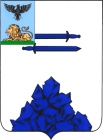 МУНИЦИПАЛЬНОЕ БЮДЖЕТНОЕ ДОШКОЛЬНОЕ ОБРАЗОВАТЕЛЬНОЕ  УЧРЕЖДЕНИЕ«ДЕТСКИЙ САД С.КУСТОВОЕ ЯКОВЛЕВСКОГО ГОРОДСКОГО ОКРУГА»ПРОТОКОЛ № 09ВНЕОЧЕРЕДНОГО ОБЩЕГО СОБРАНИЯ РАБОТНИКОВ УЧРЕЖДЕНИЯот 28 декабря  2020гприсутствует: 19 человек (53%)отсутствует: 17 человек:1 чел. в отпуске, 16 чел. по больничному листу собрание правомочноПОВЕСТКА ДНЯ1. Рассмотрение  проекта Положения об оплате труда работников в связи с повышением окладов. Ответственный: и.о. заведующего  По первому     вопросу выступила и.о. заведующего   Она представила на рассмотрение Общему собранию работников Учреждения проект Положения об оплате труда работников ДОУ. Настоящее Положение разработано  для Муниципального бюджетного дошкольного образовательного учреждения "Детский сад с.Кустовое  Яковлевского городского округа" (далее - ДОУ) на основании   постановления    Правительства   Белгородской   области   от  07 апреля 2014 года № 134-пп  «Об утверждении Методики формирования системы оплаты труда и стимулирования работников  дошкольных образовательных организаций, дошкольных групп в образовательных организациях, обеспечивающих государственные гарантии реализации прав на получение общедоступного и бесплатного дошкольного образования» в редакции постановления  Правительства   Белгородской   области от 23.11.2020  N477-пп.Фонд оплаты педагогического персонала формируется в соответствии с нормативами расходов на обеспечение государственных гарантий реализации прав на получение общедоступного и бесплатного дошкольного образования согласно постановлению Правительства области от 30 декабря 2013 года № 565-пп «Об утверждении нормативов расходов и порядка перечисления местным бюджетам субвенций из областного бюджета на обеспечение государственных гарантий реализации прав на получение общедоступного и бесплатного дошкольного образования в дошкольных образовательных организациях», из расчета  на одного обучающегося, в части оплаты труда.Фонд оплаты прочего персонала формируется в соответствии с Методикой формирования системы оплаты труда и стимулирования работников дошкольных образовательных организаций, обеспечивающих государственные гарантии реализации прав на получение общедоступного и бесплатного дошкольного образования, но за счет средств муниципального бюджета на текущий финансовый год.Система оплаты труда применяется в отношении всех категорий работников: педагогических и прочего персонала. Прочий персонал включает в себя: учебно-вспомогательный, обслуживающий и административный персонал. Система оплаты труда в ДОУ включает в себя оклады, гарантированные надбавки и  выплаты стимулирующего характера. Размеры   базовых должностных окладов по профессиональнымквалификационным группам должностей работников ДОУ представлены в приложении №1.ПРЕДЛОЖЕНИЯ: выступила воспитатель с предложением принять данное Положение об оплате труда работников в связи с повышением окладов ..ПРОГОЛОСОВАЛИ: «За» - единогласно, «против» - нет, «воздержалось» - нет.ПОСТАНОВИЛИ:Принять Положение об оплате труда работников Учреждения в связи с повышением окладов  и рекомендовать его к утверждению.     Ответственный: и.о. заведующего       Срок: до 01.01. 2021г.            Председатель				      Секретарь 				          